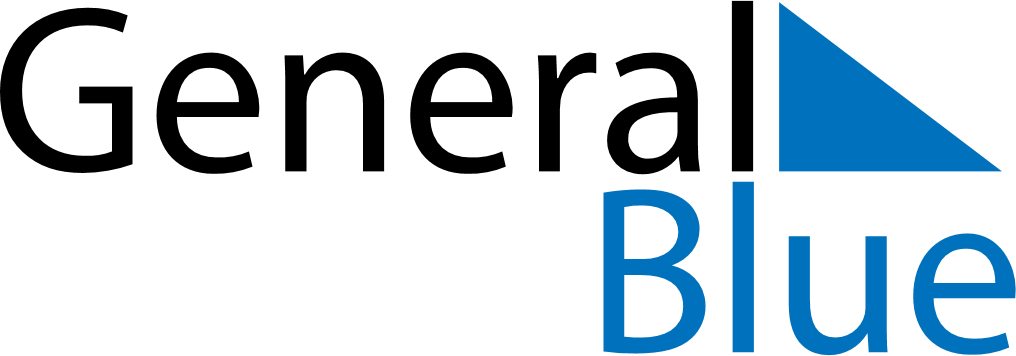 June 2024June 2024June 2024June 2024June 2024June 2024June 2024Moron, Buenos Aires, ArgentinaMoron, Buenos Aires, ArgentinaMoron, Buenos Aires, ArgentinaMoron, Buenos Aires, ArgentinaMoron, Buenos Aires, ArgentinaMoron, Buenos Aires, ArgentinaMoron, Buenos Aires, ArgentinaSundayMondayMondayTuesdayWednesdayThursdayFridaySaturday1Sunrise: 7:52 AMSunset: 5:51 PMDaylight: 9 hours and 58 minutes.23345678Sunrise: 7:53 AMSunset: 5:51 PMDaylight: 9 hours and 57 minutes.Sunrise: 7:54 AMSunset: 5:51 PMDaylight: 9 hours and 57 minutes.Sunrise: 7:54 AMSunset: 5:51 PMDaylight: 9 hours and 57 minutes.Sunrise: 7:54 AMSunset: 5:50 PMDaylight: 9 hours and 56 minutes.Sunrise: 7:55 AMSunset: 5:50 PMDaylight: 9 hours and 55 minutes.Sunrise: 7:55 AMSunset: 5:50 PMDaylight: 9 hours and 54 minutes.Sunrise: 7:56 AMSunset: 5:50 PMDaylight: 9 hours and 54 minutes.Sunrise: 7:56 AMSunset: 5:50 PMDaylight: 9 hours and 53 minutes.910101112131415Sunrise: 7:57 AMSunset: 5:50 PMDaylight: 9 hours and 52 minutes.Sunrise: 7:57 AMSunset: 5:50 PMDaylight: 9 hours and 52 minutes.Sunrise: 7:57 AMSunset: 5:50 PMDaylight: 9 hours and 52 minutes.Sunrise: 7:58 AMSunset: 5:50 PMDaylight: 9 hours and 51 minutes.Sunrise: 7:58 AMSunset: 5:50 PMDaylight: 9 hours and 51 minutes.Sunrise: 7:58 AMSunset: 5:50 PMDaylight: 9 hours and 51 minutes.Sunrise: 7:59 AMSunset: 5:50 PMDaylight: 9 hours and 50 minutes.Sunrise: 7:59 AMSunset: 5:50 PMDaylight: 9 hours and 50 minutes.1617171819202122Sunrise: 8:00 AMSunset: 5:50 PMDaylight: 9 hours and 50 minutes.Sunrise: 8:00 AMSunset: 5:50 PMDaylight: 9 hours and 50 minutes.Sunrise: 8:00 AMSunset: 5:50 PMDaylight: 9 hours and 50 minutes.Sunrise: 8:00 AMSunset: 5:50 PMDaylight: 9 hours and 49 minutes.Sunrise: 8:00 AMSunset: 5:50 PMDaylight: 9 hours and 49 minutes.Sunrise: 8:01 AMSunset: 5:50 PMDaylight: 9 hours and 49 minutes.Sunrise: 8:01 AMSunset: 5:51 PMDaylight: 9 hours and 49 minutes.Sunrise: 8:01 AMSunset: 5:51 PMDaylight: 9 hours and 49 minutes.2324242526272829Sunrise: 8:01 AMSunset: 5:51 PMDaylight: 9 hours and 49 minutes.Sunrise: 8:01 AMSunset: 5:51 PMDaylight: 9 hours and 49 minutes.Sunrise: 8:01 AMSunset: 5:51 PMDaylight: 9 hours and 49 minutes.Sunrise: 8:02 AMSunset: 5:52 PMDaylight: 9 hours and 50 minutes.Sunrise: 8:02 AMSunset: 5:52 PMDaylight: 9 hours and 50 minutes.Sunrise: 8:02 AMSunset: 5:52 PMDaylight: 9 hours and 50 minutes.Sunrise: 8:02 AMSunset: 5:53 PMDaylight: 9 hours and 50 minutes.Sunrise: 8:02 AMSunset: 5:53 PMDaylight: 9 hours and 51 minutes.30Sunrise: 8:02 AMSunset: 5:54 PMDaylight: 9 hours and 51 minutes.